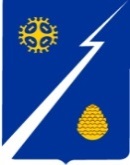 Ханты-Мансийский автономный округ – Югра (Тюменская область)Нижневартовский район		Администрация   городского  поселения ИзлучинскПОСТАНОВЛЕНИЕпгт. ИзлучинскРуководствуясь Федеральным законом от 06.10.2003 № 131-ФЗ                         «Об общих принципах организации местного самоуправления в Российской Федерации», Федеральным законом от 27.07.2010 № 210-ФЗ «Об организации предоставления государственных и муниципальных услуг», на основании               Постановление Правительства РФ от 17.02.2022 № 187 «О внесении изменения в пункт 61 Положения о признании помещения жилым помещением, жилого помещения непригодным для проживания, многоквартирного дома аварийным и подлежащим сносу или реконструкции, садового дома жилым домом и жилого дома садовым домом», в целях приведения муниципального правового акта                в соответствие с действующим законодательством:Внести изменения в приложение к постановлению от 14.02.2022             № 39 «Об утверждении административного регламента предоставления муниципальной услуги «Признание садового дома жилым домом и жилого дома садовым домом» на территории муниципального образования городское поселение Излучинск», дополнив пункт 2.12 подпунктом 7.1 следующего содержания:«7.1) размещение садового дома на земельном участке, расположенном в границах зоны затопления, подтопления (при рассмотрении заявления о признании садового дома жилым домом).».2. Отделу организации деятельности администрации поселения                 (И.А. Колпиковой): обнародовать (опубликовать) постановление путем его размещения              на официальном сайте органов местного самоуправления поселения;внести информационную справку в оригинал постановления                         администрации поселения от 14.02.2022 № 39.3. Постановление вступает в силу после его официального                          опубликования.4. Контроль за выполнением постановления оставляю за собой. От 30.05.2022 № 234О внесении изменений в постановление администрации поселения от 14.02.2022 № 39 «Об утверждении административного регламента предоставления муниципальной услуги «Признание садового дома жилым домом и жилого дома садовым домом» на территории муниципального образования городское поселение Излучинск»Глава администрации поселенияВ.А. Берновик